.PS : La musique est disponible en lien dans la vidéo YouTubeDébut de la danse après l'intro de 32 Comptes aux paroles « He Said You Best... »Appui sur PG[1 à 8] RIGHT VINE - TOUCH - STEP FORWARD - KICK - STEP BACK - TOUCH BACK (CHARLESTON STEP)[9 à 16] LEFT VINE - TOUCH - STEP FORWARD - KICK - STEP BACK - TOUCH BACK (CHARLESTON STEP)[17 à 24] R L SCISSOR STEP - CROSS - R L KICK BALL CHANGEFinal : TWIST TURN après ces 3 Premières Sections[25 à 32] R L STEPS FORWARD & SCUFF - STEP - TURN ¼ LEFT - STEP - TURN ¼ LEFT[33 à 40] V-STEPS : OUT- OUT - IN WITH ¼ R - IN - ACROSS - ROCK RECOVERS FORWARD TWICE[41 à 48] R L STEP LOCK STEP- JAZZ BOXAprès avoir dansé 2 X les 48 comptes, fin du 2ème Mur à 6H : Interprétez les 2 Sections du Pont (Bridge) ci-dessous :[49 à 56] BRIDGE : HEEL TAPS FWD (R - L & R) HEEL FORWARD - TOUCH BACK[57 à 64] FULL TURN - HEEL SWITCHES - MONTEREY TURN ½ R L TWICEFinal : TWIST TURN croiser PD devant le PG en déroulant sur un Tour Complet - 12H / 6H / 12HDéroulement de la danse : 48 Comptes + 1 Pont de 16 comptesConvention : D = Droit, G = Gauche, PdC = Poids du Corps, PG = Pied GaucheNTA NUMBER : 10149Contact : laceve.83@gmail.comBlog : https://leseveryoung.wordpress.comYoutube : https://www.youtube.com/channel/UCDUWJGm39h1l_95fOcQKVYAFacebook : https://ww.facebook.com/marieodileleseveryoungOpen Highway (fr)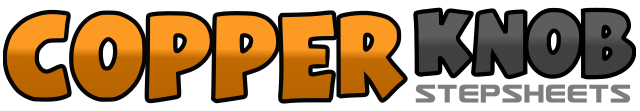 .......Count:64Wall:4Level:Débutant / Novice.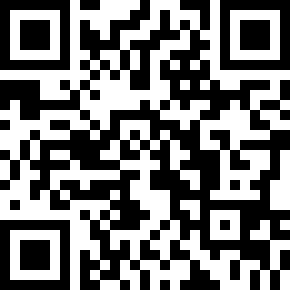 Choreographer:Marie-Odile Jélinek (FR) - 6 Décembre 2020Marie-Odile Jélinek (FR) - 6 Décembre 2020Marie-Odile Jélinek (FR) - 6 Décembre 2020Marie-Odile Jélinek (FR) - 6 Décembre 2020Marie-Odile Jélinek (FR) - 6 Décembre 2020.Music:Back Seat Driver - William Michael MorganBack Seat Driver - William Michael MorganBack Seat Driver - William Michael MorganBack Seat Driver - William Michael MorganBack Seat Driver - William Michael Morgan........1,2PD à D, Pas du PG croisé derrière le PD - 12H3-4PD à D, Toucher pointe du PG à côté du PD5-6PG devant, Kick PD en avant7-8PD en arrière, Toucher PG en arrière1-2PG à G, Pas du PD croisé derrière le PG3-4PG à G, Toucher pointe du PD à côté du PG5-6PD devant, Kick PG en avant7-8PG en arrière, Toucher PD en arrière1&2Scissor Step : PD à D, Rassembler PG à côté du PD, Cross PD devant PG3&4Scissor Step : PG à G, Rassembler PD à côté du PG, Cross PG devant PD5&6Kick PD devant, Ramener le PD à côté du PG, PG légèrement levé, Remettre PdC sur PG7&8Kick PG devant, Ramener le PG à côté du PD, PD légèrement levé, Remettre PdC sur PD1-2Avancer PD, Racler talon G au sol3-4Avancer PG, Racler talon D au sol5-6Pas D en avant, ¼ de tour à Gauche (PdC sur PG) - 9H7-8Pas D en avant, ¼ de tour à Gauche (PdC sur PG) - 6H1-2V Steps : PD sur diagonale avant D & OUT, PG sur diagonale avant G & OUT3-4¼ de Tour vers la D du PD arrière et au centre IN - PG à côté du PD IN - 9H5-6CROSS ROCK STEP G devant, Revenir sur PD derrière7-8ROCK STEP G avant, Revenir sur PD arrière1&2PD devant, PG croisé derrière PD, PD devant - 9H3&4PG devant, PD croisé derrière PG, PG devant5-6-7-8Jazz Box PD1Talon D devant, Pointe D vers l'intérieur - 6H2¼ de tour à droite en pivotant la pointe D vers l'extérieur - 9H3-4Stomp PD devant, Stomp PG devant5Talon D devant, Pointe D vers l'intérieur - 9H6¼ de tour à droite en pivotant la pointe D vers l'extérieur - 12H7-8Stomp PD devant, Stomp PG devant1-2½ Tour à G avec PD en arrière, ½ tour à G avec PG en avant& 3 & 4PD à côté du PG - Talon G devant, PG à côté du PD, Talon D devant&-5-&-6Pointe D à D, Pivot ½ tour à D sur le PG, Et PD à côté du PG, Pointe G à G, Ramener PG à côté du PD&-7-&-8Pointe D à D, Pivot ½ tour à D sur le PG, Et PD à côté du PG, Pointe G à G, Ramener PG à côté du PD